Session 1: Opening Formalities	Related Contributions: MTS(12)55_001 MTS#55 Draft Agenda1.1	Introduction & welcome, Local arrangements, IPR call [Schulz, Vreck]Call for IPRs
"The attention of the members of this Technical Body is drawn to the fact that ETSI Members shall use reasonable endeavours under clause 4.1 of the ETSI IPR Policy, Annex 6 of the Rules of Procedure, to inform ETSI of Essential IPRs in a timely fashion. This section covers the obligation to notify its own IPRs but also other companies’ IPRs.The members take note that they are hereby invited: 	-to investigate in their company whether their company does own IPRs which are, or are likely to become
		Essential in respect of the work of the Technical Body, 	-to notify to the Chairman or to the ETSI Director-General all potential IPRs that their company may own,
		by means of the IPR Information Statement and the Licensing Declaration forms that they can obtain from
		the ETSI Technical Officer or http://www.etsi.org/legal/IPR-Forms." Members are encouraged to make general IPR undertakings/declarations that they will make licenses available for all their IPRs under FRAND terms and conditions related to a specific standardization area and then, as soon as feasible, provide (or refine) detailed disclosures.1.2	Approval of agenda, allocation of contributions to Agenda ItemsRelated Contributions: MTS(11)0076 Draft meeting minutes for MTS#541.3	Approval of minutes from previous meeting, status of action list The action list was reviewed and updated.1.4	Update on Workprogramme status, changes since last meeting (publication, AbC…)Laurent presented the below changes that occurred since the last meeting and which had an impact on the work programme.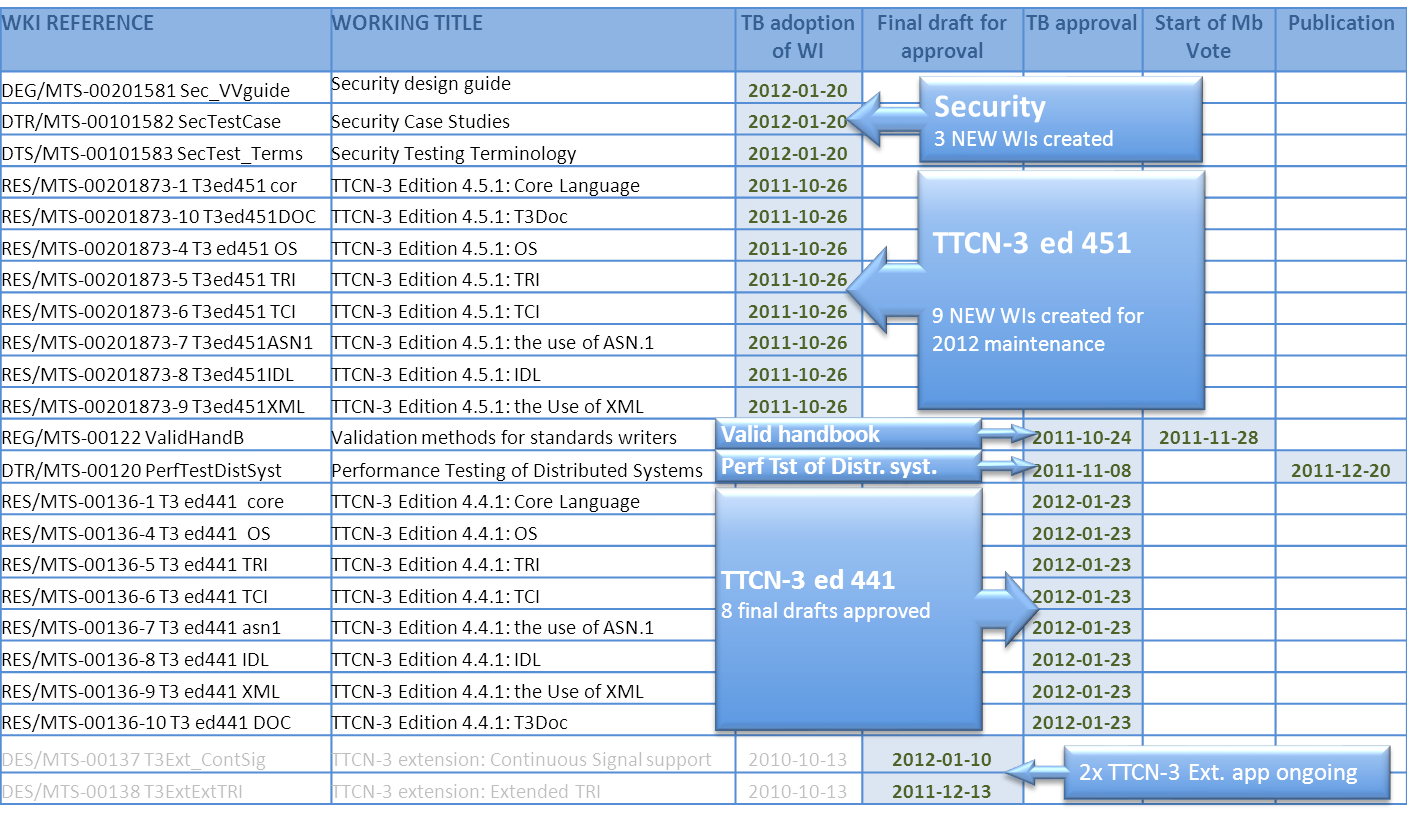 1.5	Reports from GA, Board, & OCG Meetings1.6	Reports from interim meetings since MTS#542 interim meetings: Security SIG, TDL meeting.Session 2: Model Based Testing2.1	MBT standardsTopics: Related Contributions: MTS(12)000003 MBT@ETSI 2012Related WIs: RES/MTS-00128ed121 MBTmodConce, DTR/MTS-00141 MBT_CaseStudies), DEG/MTS-00142 MBT_methodologyStephan presented MTS(12)000003 which gives an update on the MBT work at ETSI and the plans for 2012 (New STF on MBT, MBT conference planned for Sept 2012,…).MBT STF preparatory meeting report (STF442)STF funding was requested and obtained (95 funded+ 25 voluntary man days). The call for expert was issued in November 2011 and the preparatory meeting (experts selection) took place on the 23rd of January.Selected experts are: Jens Grabowski (Uni Goettingen), Alain Vouffo (Fokus), Victor Kuliamin (ISPRAS), Antal Wu-Hen-Chang (Ericsson)Milan Zoric(ETSI CTI) committed to take an active part to the work of the team STF as well.This STF will work on producing 2 deliverables: The first deliverable (DTR/MTS-00141 MBT_CaseStudies) will consist in conducting Case Studies on IMS and on ITS (Intelligent Transport System).The second deliverable (DEG/MTS-00142 MBT_methodology) is an ETSI Guide on a methodology for the development of models for conformance standards (tool independent). ACTION STEPHAN : find a representative from ITS committee that could take part to the STF 442 steering group. There will be a 1 day MBT working meeting dedicated to ES 202 951 on the 14th of May (Monday before MTS#56 see clause 8.2 of the present report).
Agenda to be provided by Stephan.MBT workshop for ETSI TTCN-3 User Conference in Bangalore India in JuneACTION STEPHAN: send around requests for submissions to MTS MBT interest group, to propose papers to that workshop2.2	MBT User ConferenceStatus of MBTUC 2012 preparationHost will be Elvior, Tallinn (Estonia) 25-27 Sept 2012Location will possibly be the Tallinn University of Technology.Exact timelines for the call for paper still to be refined. Call by March, papers submitted by May, confirmation by end of June…2.3	Test Description Language Related Contributions: MTS(12)55_014 Status on WI Test Description LanguageRelated Wis: DES/MTS-00140 TstDescrLangThe TDL kick-off meeting took place in December, and brought tool vendors, tool users, research actors (17 participant: 14 + 3 remote), including some non ETSI members (issue: how to keep non-members in the loop without breaking the ETSI rules).Andreas Ulrich presented the results of this meeting and the status of TDL Work Item, see MTS(12)55_014A second TDL meeting took place right after MTS#55 (26th of Jan), Andreas aims at providing a first draft of the Test Description Language draft (DES/MTS-00140 TstDescrLang) by April.2.4	TPLan (Test Purpose Language)Related Contributions:MTS(12)55_006 Extending TPLan as a requirements definition languageMTS(12)55_007r1 Why TPlan is a good basis for requirements and objectives specificationSteve presented MTS(12)55_007r1 “Why TPlan is a good basis for requirements and objectives specification”. This contribution is linked to MTS(12)55_006 which contains a New Work Item proposal for extending TPLan.The main idea is to extend TPLan language in order for it to be usable for the expression of requirements and specifications. The proposed changes are covered in the 3 following points:to make it possible to use “specify that” and “assert that” as alternatives to “ensure that”; to make it possible to include generic objects (such as <event> or <entity> in the “define context” statement; and to make it possible to associate behaviour with defined syntactical constructs.Amount of work?  item a) and b) could be handled by Steve on voluntary basis (Steve is the proposed rapporteur for the proposed new WI)…, yet item c) will require the voluntary support of other experts .ISPRAS showed an open source tooling solution that is planned to be extended to support TPLan.Supporting companies: C3L, PQM Consultants, Ericsson, and ISPRAS.The New WI proposal was approved as RES/MTS-00202553ed211 TPLanSession 3: TTCN-33.1	TTCN-3 base standards & extensions (STF 430) - [Rethy]Topics: status reportRelated Contributions: MTS(12)55_008 “STF430 Final Report-Summary”MTS(12)000001 Final Draft for approval: TTCN-3 extension - Continuous Signal supportMTS(12)000002 Final Draft for approval: TTCN-3 extension: Extended TRIGyörgy presented a summary of the final report for STF439 MTS(12)55_008, this presentation provides details on the work achieved by the team.The actual STF 430 final report still has to be provided for approval.ACTION GYORGY: produce the final STF 430 report by end of Feb (for approval by MTS).Organisation of the CfE for the TTCN-3 2012 maintenance is to be launched. There is not a high level of urgency to start the team during Q1 this year (compared to the previous years) and the team would like to concentrate their effort during the second half of the year.Related WIs: WIs attached to STF430 (TTCN-3 maintenance 2011)TTCN-3 Edition 4.4.1(201 873-1) RES/MTS-00136-1 T3 ed441  core (201 873-4) RES/MTS-00136-4 T3 ed441  OS(201 873-5) RES/MTS-00136-5 T3 ed441 TRI(201 873-6) RES/MTS-00136-6 T3 ed441 TCI(201 873-7) RES/MTS-00136-7 T3 ed441 asn1(201 873-8) RES/MTS-00136-8 T3 ed441 IDL(201 873-9) RES/MTS-00136-9 T3 ed441 XML(201 873-10) RES/MTS-00136-10 T3 ed441 DOCTTCN-3 Extensions(202 781) RES/MTS-00112ed121 T3Ext_Conf (202 782) RES/MTS-00113ed121 T3Ext_Perf (202 784) RES/MTS-00123ed131 T3Ext_AdvP (202 785) RES/MTS-00124ed131 T3Ext_Behav() DES/MTS-00137 T3Ext_ContSig(201 579) DES/MTS-00138 T3ExtAdvTRIThere was 1 comment on part 1 during the Remote Consensus. MTS reviewed this comment (see text below) and accepted the correction proposed by György. The draft will be updated by editHelp prior to be sent for Member Vote."CR5834 (http://t-ort.etsi.org/view.php?id=5834) has corrected the example "type integer Monday;" in clause 6.2.4 Example 1, allowing using the name Monday as the identifier of the type. The another example for the same case, in the same block of examples, "const integer Monday := 7;" was not in the scope of the CR, thus has not been corrected. As a result the two examples are now contradicting. Proposal: delete the example "const integer Monday := 7;" as it, in fact, gives no new information."RTS/MTS-00115ed121 T3refATS  Candidate for stopping  MTS decision to STOP this WIRTS/MTS-00115ed131 FwkT3confTS  Candidate for stopping MTS decision to STOP this WINo activity recorded on these 2 WIs (not part of STF430) both are candidate for stopping: MTS decided to STOP these 2 WIs.3.2	TTCN-3 Skill LevelsTopics: Status reportRelated Contributions: noneRelated WIs: DTR/MTS-00139 TTCN3-Skills WI started in Dec 2010, 1 early draft was presented in May 2011, no progress since then.  Candidate for stopping MTS decision to STOP this WI3.3	ATS development checklistTopics: current statusRelated Contributions:No contribution, no progress on this item…ACTION MTS(11)AI013 on CTI remains open3.4	 report from Conformance testing STF (STF 433)Related WIs: RTR/MTS-00132-1ed121-T3Conf_IC, RTS/MTS-00132-2ed121-T3Conf_TP, RTS/MTS-00132-3ed121-T3Conf_ATRelated Contributions:MTS(12)55_009 Stable draft for "TTCN-3 Conformance Test Suite - Part 1: ICS"MTS(12)55_010 Stable draft for "TTCN-3 Conformance Test Suite - Part 2: TPs"MTS(12)55_011 Stable draft for "TTCN-3 Conformance Test Suite - Part 3: ATS"MTS(12)55_013 TTCN-3 CONFORMANCE TEST SUITE STF 433 -- Requirements tracking case study  MTS(12)55_012 STF433 Final Report-SummaryThe STF433 results were presented by Andras Kovacs (MTS(12)55_012) and Nikolay Pakulin (MTS(12)55_013).Special thanks were expressed by to Elvior and Testing Tech for their support to the STF433 team.Stable versions of the TTCN-3 Conformance test Suite (ICS, TPs, and ATS) are available as contributions to this meeting, the STF 433 team plans to deliver final versions and the final STF report for approval by the end of January for approval by correspondence. More than 1000 tests are available now, about 15 CRs on the Core Language were filed and the estimated coverage is 40%.ETSI needs to create more awareness around these test suites.ACTION CTI: provide a more dominant place (on TTCN-3 web pages) to give more visibility to the TTCN-3 conformance test suites and allow download of all versions.3.5	Miscellaneous TTCN-3Topics: Status of ITU synchronization: ITU-T consider positively a kind of “endorsement” of the TTCN-3 standards. in which the ETSI text would be referenced instead of copied and pasted. Next SG17 meeting in 20 Feb to 2nd March.Related Contributions: MTS(12)55_002 “LS response from ITU-T SG17 on the synchronisation of TTCN-3 StandardsNote: the ITU/ETSI MoU is currently in the process of being revised. The new MoU text will state that the privileged mechanism to align ITU and ETSI Deliverables will be that “the deliverable of the Adopting Party incorporates the deliverable of the Originating Party by reference, thereby avoiding duplication of text.”  A liaison will be drafted to ITU-T SG17, to follow-up on the publication of TTCN-3 Edition 4.4.1 as Z.16x.MTS will suggest using the “by reference” approach that will be mechanism privileged by the next version of the ETSI / ITU MoUACTION LAURENT: draft a liaison to ITU-T containing the approved TTCN-3 Edition 4.4.1 drafts and proposing to use the “by reference” approach to publish them as Z.16x recommendations.Update on T3UC 201211-14 June in India (Bangalore) -  3rd feb = deadline for paper submissions - See conference web site here.Arun Khannur (isqtinternational), and Srinivas Prasad (Sasken) called in and gave a status update of the conference organisation.There is still some work to do at program committee and organising committee level: there is a need to stimulate the Indian community to attract submissions.Session 4: Security & PerformanceRelated Contributions: MTS(12)55_004 Security Evaluation & Testing Framework (SET FW)MTS(12)55_005 Draft Security Testing LifeCycle Activity DiagramMTS(12)55_015 Fuzzing Basics & terminology4.1	Security SIG Axel presented a report on December “Security SIG” meeting see MTS(12)55_016 “Security SIG in MTS”.Following this first Security SIG meeting, 3 new WIs were proposed to MTS and were approved by correspondence (WI proposals in contributions MTS(11)0097, MTS(11)0098r1, and MTS(11)0099): (201 581) DEG/MTS-201581 SecDesGuideVV “Methods for Testing and Specification (MTS); Security design guide enabling test and assurance (V&V)”(101 582) DTR/MTS-101582 SecTestCase ”Security Case Studies”(101 583) DTS/MTS-101583 SecTest_Terms  “Security Testing Terminology”Ian Bryant then presented a draft Security Testing LifeCycle Activity Diagram in MTS(12)55_005.
This contribution aims at being included as an annex or an introduction to the Security design guide (DEG/MTS-201581 SecDesGuide), yet it needs to be aligned with the work already done in TISPAN.ACTION AXEL: plan a follow-up Security SIG meeting prior to MTS#56Steve raised as a comment that the SIG should clearly define goals in a workplan prior to the next MTS plenary. ACTION AXEL: Prepare a presentation from the Security SIG detailing their goals and workplan to the next MTS plenary.Steve suggested the idea of adding a “Security Testing” session at the next ETSI Security Workshop (Jan 2013). The idea was welcome by the audience.ACTION STEVE: contact the ETSI Security Workshop organisers and suggest them the addition of a “Security Testing” session at the next ETSI Security Workshop. 4.2	Status report on active security WIsTopics: terminology, security design, etc….Related Work Items: DEG/MTS-00130 T3SecAssTestMeth “Security Testing Methodology"Security Testing Terminology  (DTS/MTS-101583 SecTest_Terms).Ari TAKANEN presented MTS(12)55_015 on “Fuzzing Basics & terminology”) on “Security testing and Fuzz Testing“. The aim of this contribution is to propose some initial ideas towards content and document structure for the “Security Testing Terminology” Work Item (DTS/MTS-101583 SecTest_Terms).Meeting feedback: the proposal needs to be refined in the next Security SIG group meeting. More text on Fuzz Testing than on generic Security Testing  the content should to be better balanced since the WI aims at “Security Testing Terminology”. This Work Item should stick to its scope (basic terminology and ontology). Methodological aspects should go into a separate document (for example an EG on using fuzzing techniques).Security Evaluation Testing: set framework.Jan de Meer presented MTS(12)55_004 “Security Evaluation & Testing Framework (SET FW)”This presents the work of Jan de Meer, Siv Hilde Houmb, and Scott Cadzow as part of the TISPAN STF415 team, as well as some initial ideas on security testing from a TVRA perspective.Comments were made during the meeting that this presentation was lacking a clear explanation on the shortcomings of the current TVRA methodology. Jan was asked to prepare this as a contribution to the next Security SIG meeting.ACTION JAN: prepare a clear explanation on the shortcomings of the current TVRA methodology and contribute it to the MTS#56 meeting.4.3 Performance testingNo contribution, no progress on this item…Session 5: Future STF5.1	Upcoming STFsThe 2012 FWP 2nd allocation budget will be allocated in June 2012. If MTS want to request some budget from the 2nd allocation the ToRs and associated New Work Item proposals would have to be finalized and approved during MTS#56.Some discussion took place about asking for an STF to review/enrich the TTCN-3 conformance test suite.Ericsson, Testing Tech, and Elvior indicated their support to this initiative.ACTION GYORGY: prepare draft ToRs for an STF proposal on the follow-up of the TTCN-3 conformance test suite by MTS#56 (aiming at the June 2nd budget allocation).Session 6: Other ongoing work6.1	Making Better StandardsTopics: Status of MBS WorkRelated Contributions: Related Work Items:() MI/MTS-00077[3]-MBS "MBS Extension: Validation"The validation pages of the MBS web site have been completely re-written, and quite some work has been done as well in updating the language pages.http://docbox.etsi.org/MTS/MTS/10-PromotionalMaterial/MBS-20111118/ MBS deliverable APPROVED.6.2	IP Testing web siteIn November Steve updated content of the IPT site and made it available to MTS for review. Since MTS#54, Steve managed to get the IP Testing Library (IPT) web site updated with the latest version of the library, see: http://www.ipt.etsi.org/iptlib/ACTION CTI: Update the TTCN-3 public test suites page by adding Link to the IPT library (http://www.ipt.etsi.org/iptlib/)Session 8: AOB & Closure8.1	AOB [All]Related Contributions: MTS(12)55_018Related Work ItemsThere was a discussion on the maintenance of the TTCN3.org site and the inclusion of a SourceForge site. Dirk Tepelmann produced a contribution summarising several improvements that could be done.See MTS(12)55_018 “Turn www.ttcn-3.org into an active user portal using the source forge concept”ACTION CTI: propose a roadmap to turn www.ttcn-3.org into an active user portal as described in contribution MTS(12)55_0188.2	Meeting ClosureFuture Events:ANNEX 1: List of MTS#55 ParticipantsANNEX 2: List Actions ItemsNew Action Items assigned during MTS#55Outstanding Action Items from previous meetingsTitle*:MTS#55 Draft meeting REPORTMTS#55 Draft meeting REPORTMTS#55 Draft meeting REPORT Tues 24 - Wed 25 Jan 2012 – Sophia-Antipolis, France Tues 24 - Wed 25 Jan 2012 – Sophia-Antipolis, France Tues 24 - Wed 25 Jan 2012 – Sophia-Antipolis, Francefrom Source*:ETSI Secretariat, ChairmanETSI Secretariat, ChairmanETSI Secretariat, ChairmanSubmitted To*:MTSMTSMTSDocument for*:DecisionDiscussionXInformationSubmission date*:Agenda Item:111Contact:Laurent Vreck, Stephan SchulzLaurent Vreck, Stephan SchulzLaurent Vreck, Stephan SchulzEventDateVenue - [host]StatusMBT Conf Call??????tbdSecurity SIG meeting??????tbdMBT Working meeting14 May 2012GöttingenconfirmedMTS#5615-16 May 2012GöttingenconfirmedT3UC 201211-14 June 2012Bangalore (India)confirmedMBT Working meeting18th Sept 2012Sophia AntipolistbcMTS#5719-20 Sept 2012 Sophia AntipolisconfirmedMBTUC 201225-27 Sept 2012Tallinn (Estonia)confirmedMTS#58Jan 2013HelsinkitbcDelegateRepresenting Organization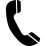 Mr. Ian BRYANTNPIA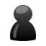 Mr. Jan-Bernhard DEMEERSmartspacelab.eu GmbHMr. Jens GrabowskiUniversity GottingenMr. Dieter HOGREFEInstitut für InformatikMr. Andras KOVACSBroadBit SlovakiaMr. Victor KULIAMINISPRASMs. Anne KRAMERsepp.med gmbhMr. Andrus LEHTMETSOU ElviorMr. Nikolay PAKULINISPRASDr. Alexander PETRENKOISPRASMr. Steve RANDALLPQM ConsultantsMr. Axel RENNOCHFraunhofer FOKUSDr. Gyorgy RETHYTelefon AB LM EricssonMr. Peter SCHMITTINGFSCOMMr. Stephan SCHULZConformiq Software Ltd.Mr. Ari TAKANENCodenomiconMr. Risto TEITTINENNokia Siemens Networks OyMr. Dirk TEPELMANNTesting TechnologiesDr. Andreas ULRICHSiemens AGMr. Margus VEANESMICROSOFT EUROPE SARLMr. Alain-Georges VOUFFO FEUDJIOFraunhofer FOKUSMr. Laurent VRECKETSIMr. Anthony WILESETSIMr. Antal WU-HEN-CHANGEricsson Hungary LtdMTS(12)AI017Needs-ActionACTION STEPHAN : find a representative from ITS committee that could take part to the STF 442 steering group. MTS(12)AI018 Needs-ActionACTION STEPHAN: send around requests for submissions to MTS MBT interest group, to propose papers to that workshopMTS(12)AI019 Needs-ActionACTION GYORGY: produce the final STF 430 report by end of Feb (for approval by MTS).MTS(12)AI020 Needs-ActionACTION CTI: provide a more dominant place (on TTCN-3 web pages) to give more visibility to the TTCN-3 conformance test suites and allow download of all versions.MTS(12)AI021 Needs-ActionACTION LAURENT: draft a liaison to ITU-T containing the approved TTCN-3 Edition 4.4.1 drafts and proposing to use the “by reference” approach to publish them as Z.16x recommendations.MTS(12)AI022 Needs-ActionACTION AXEL: plan a follow-up Security SIG meeting prior to MTS#56MTS(12)AI023 Needs-ActionACTION AXEL: Prepare a presentation from the Security SIG detailing their goals and workplan to the next MTS plenary.MTS(12)AI024 Needs-ActionACTION STEVE: contact the ETSI Security Workshop organisers and suggest them the addition of a “Security Testing” session at the next ETSI Security Workshop. MTS(12)AI025 Needs-ActionACTION JAN: prepare a clear explanation on the shortcomings of the current TVRA methodology and contribute it to the MTS#56 meeting.MTS(12)AI026 Needs-ActionACTION GYORGY: prepare draft ToRs for an STF proposal on the follow-up of the TTCN-3 conformance test suite by MTS#56 (aiming at the June 2nd budget allocation).MTS(12)AI027 Needs-ActionACTION CTI: Update the TTCN-3 public test suites page by adding Link to the IPT library (http://www.ipt.etsi.org/iptlib/)MTS(12)AI028 Needs-ActionACTION CTI: propose a roadmap to turn www.ttcn-3.org into an active user portal as described in contribution MTS(12)55_018MTS(11)AI013 Needs-ActionHandle the updated ETSI TS skeleton in MTS(11)0061 to EditHelp to update the "official" ETSI TS skeleton.2012-01-23 (Sebastian Müller): This action is still ongoing. Tasks is to update the skeleton to correct description of how to attach TTCN-2 and TTCN-3 code.MTS(11)AI005 Needs-ActionCollect all existing info used at ETSI for TTCN-3 specs… and group them in a contribution to MTS.Collect all existing information/guidelines/example/T3Q profiles/naming convention/TS36523-3 annex X, etc… that are currently used at ETSI for TTCN-3 specification… and group them in a contribution to MTS.